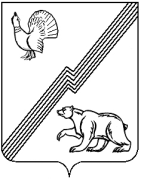 АДМИНИСТРАЦИЯ ГОРОДА ЮГОРСКАХанты-Мансийского автономного округа – ЮгрыПОСТАНОВЛЕНИЕот 31 октября 2013 года									          № 3276О муниципальной программе города Югорска«Управление муниципальными финансами в городе Югорске на 2014 - 2020 годы»(с изменениями от 06.08.2014 № 3995от 18.11.2014 № 6238;от 27.11.2014 № 6442;от 17.12.2014 № 7104;от 22.01.2015 № 108;от 29.04.2015 № 1944от 24.08.2015 № 2865;от 23.11.2015 № 3403;от 17.12.2015 № 3634;от 14.03.2016 № 555;от 09.09.2016 № 2196;от 21.11.2016 № 2856;от 22.12.2016 № 3305;от 18.12.2017 № 3182;от 18.12.2017 № 3183;от 11.04.2018 № 1026;от 23.11.2018 № 3237;от 21.12.2018 № 3534)В соответствии со статьей 179 Бюджетного кодекса Российской Федерации, во исполнение постановления администрации города Югорска от 07.10.2013 №2906 «О муниципальных и ведомственных целевых программах города Югорска», учитывая распоряжение администрации города Югорска от 02.09.2013 № 517 «О перечне муниципальных программ города Югорска» (с изменениями от 18.10.2013 № 626):1. Утвердить муниципальную программу города Югорска «Управление муниципальными финансами в городе Югорске на 2014 - 2020 годы» (приложение).2. Опубликовать постановление в официальном печатном издании города Югорска и разместить на официальном сайте администрации города Югорска.3. Настоящее постановление вступает в силу после его опубликования в газете «Югорский вестник», но не ранее 01.01.2014.4. Контроль за выполнением постановления возложить на заместителя главы администрации – директора департамента финансов администрации города Югорска                     Л.И. Горшкову.Глава города Югорска									Р.З.СалаховПриложение к постановлению администрации города Югорскаот 31 октября 2013 года № 3276Муниципальная программа города Югорска«Управление муниципальными финансами в городе Югорске на 2014 - 2020 годы»(далее - муниципальная программа)Паспортмуниципальной программыРаздел I. Характеристика текущего состояния сферы социально-экономического развития города ЮгорскаЭффективное, ответственное и прозрачное управление муниципальными финансами является базовым условием для повышения уровня и качества жизни населения, устойчивого экономического роста, модернизации экономики и социальной сферы, и достижения других стратегических целей социально-экономического развития города Югорска.Система управления муниципальными финансами города Югорска постоянно и динамично развивается в соответствии с приоритетами, устанавливаемыми как на федеральном и на региональном уровнях, так и на муниципальном уровне. Задачами первостепенной важности на всех этапах бюджетных реформ оставались соблюдение бюджетного законодательства и безусловное исполнение бюджетных обязательств. В результате реализации комплекса мероприятий по реформированию бюджетного процесса в систему управления муниципальными финансами стали внедряться такие инструменты бюджетного планирования, как:внедрение инструментов бюджетирования, ориентированного на результат, включая разработку муниципальных программ города Югорска, переход от сметного финансирования учреждений к финансовому обеспечению муниципальных заданий на оказание муниципальных услуг;создание системы мониторинга качества финансового менеджмента, осуществляемого главными администраторами средств бюджета города Югорска.Дальнейшие реформы общественного сектора экономики города Югорска шли в направлении расширения горизонта бюджетного планирования, внедрения отраслевых систем оплаты труда работников муниципальных учреждений, повышения эффективности деятельности администрации города Югорска, повышения качества оказания муниципальных услуг. В результате реформы системы финансового обеспечения оказания муниципальных услуг и совершенствования правового положения муниципальных учреждений в настоящее время в правовом статусе казённых функционируют 4 муниципальных учреждения, в статусе бюджетных– 11 муниципальных учреждений, в статусе автономных - 8 муниципальных учреждений.При формировании бюджета на очередной финансовый год и плановый период введена практика подготовки главными распорядителями средств бюджета города обоснований бюджетных ассигнований, в которых указываются данные о динамике планируемых бюджетных расходов, а также приводятся значения показателей, характеризующих непосредственный результат осуществления расходов и конечный результат деятельности главного распорядителя средств бюджета города в отчетном году.В настоящее время большое внимание уделяется обеспечению прозрачности и открытости бюджетного процесса. На официальном сайте администрации города Югорска www. adm.ugorsk.ru размещается информация о деятельности Департамента финансов на всех стадиях бюджетного процесса. Информация об исполнении и плановых показателях бюджета города Югорска также передается в АИС «Мониторинг Югра» и АИС «Финансовый паспорт УрФО», порталы данных систем имеют открытый доступ в сети Интернет. В рамках полномочий финансового органа муниципального образования Департамент финансов осуществляет контроль за размещением муниципальными учреждениями информации об этих учреждениях на официальном сайте www.bus.gov.ru. В части управления муниципальным долгом в муниципальном образовании город Югорск существует Методику планирования долговых обязательств и определения критериев по муниципальному долгу города Югорска, урегулированы вопросы прогнозирования временных кассовых разрывов, создана система мониторинга качества финансового менеджмента, осуществляемого главными администраторами бюджетных средств города Югорска, обеспечен системный подход к решению проблемы кредиторской задолженности муниципальных учреждений.Результатом этой работы стало то, что по итогам II Всероссийского конкурса «Лучшее муниципальное образование в сфере управления общественными финансами», организованного журналом «Бюджет» совместно с Сообществом финансистов России при поддержке Совета Федерации, город Югорск в 2009 году занял 2 место в номинации «За лучшее антикризисное управление». Последнее десятилетие отмечено постоянным процессом реформирования бюджетной системы Российской Федерации, что нашло отражение и в развитии сферы муниципальных финансов города. Исходя из установленных полномочий активное участие в реализации реформ принимал Департамент финансов.В результате последовательного реформирования сферы управления муниципальными финансами город Югорск занимает высокую позицию по качеству организации и осуществления бюджетного процесса в городских округах Ханты-Мансийского автономного округа - Югры: по итогам проводимого Департаментом финансов Ханты-Мансийского автономного округа - Югры мониторинга за 2010 год (3 место), за 2013 год (1 место) город отмечен грантами.В 2011-2013 годах развитие бюджетной системы города Югорска продолжилось в рамках долгосрочной целевой Программы «Повышение эффективности бюджетных расходов города Югорска на 2011-2013 годы», утвержденной постановлением администрации города Югорска от 26.10.2011 № 2331.По большинству направлений ее реализации был достигнут существенный прогресс.Несмотря на поступательное развитие в последние годы нормативного правового регулирования и методического обеспечения бюджетных правоотношений, к настоящему времени процесс формирования целостной системы управления муниципальными финансами в городе Югорске еще не завершен. В настоящее время сохраняется ряд недостатков, ограничений и нерешенных проблем, в том числе:слабая увязка между стратегическим и бюджетным планированием;ограниченность практики использования в качестве основного инструмента для достижения целей муниципальной политики и основы для бюджетного планирования муниципальных программ;недостаточное развитие информационных систем, используемых в сфере управления муниципальными финансами;недостаточная степень вовлеченности гражданского общества в обсуждение целей и результатов использования бюджетных средств.Бюджетная система города Югорска перешла на программный принцип планирования и исполнения бюджетов. Достижение запланированных стратегических целей осуществляется на основе муниципальных программ города Югорска. Муниципальный долг города Югорска по состоянию на 1 января 2018 года составит 300,0 млн. рублей или 33,3% к доходам бюджета города Югорска без учета безвозмездных поступлений и поступлений  налоговых доходов по дополнительным нормативам отчислений. Муниципальный долг города Югорска состоит из кредита, полученного от кредитной организации в валюте Российской Федерации 300,0 млн. рублей.Реализация мероприятий, направленных на исполнение Указов Президента Российской Федерации, недостаток средств для финансового обеспечения необходимых расходных обязательств повлекли за собой рост муниципального долга города Югорска, что потребует решения следующих задач:обеспечение постоянного доступа на рынки капитала на приемлемых условиях;снижение стоимости заимствований.В целях обеспечения оптимизации управления муниципальным долгом города Югорска программой предусматривается реализация мер, направленных на обеспечение приемлемого и экономически обоснованного объема и структуры муниципального долга города Югорска, сокращение стоимости обслуживания.В последнее десятилетие в сфере автоматизации управления общественными финансами города Югорска проведен ряд реформ, которые позволили:создать механизм эффективного управления единым счетом бюджета;организовать оперативную обработку всех операций в процессе кассового обслуживания бюджета с использованием средств удаленного взаимодействия Департамента финансов с главными распорядителями, получателями средств бюджета, муниципальными бюджетными и автономными учреждениями;создать механизм предварительного контроля над соблюдением бюджетных ограничений в процессе кассового обслуживания исполнения бюджета;внедрить механизмы планирования бюджетных ассигнований и формирования реестра расходных обязательств города Югорска;внедрить элементы юридически значимого документооборота с использованием электронной подписи.Таким образом, на сегодняшний момент в городе Югорске сложился определенный уровень автоматизации различных функций и процессов, адекватный уровню развития сферы управления муниципальными финансами.Однако до настоящего времени:не во всех сферах управления общественными финансами города применяются современные и эффективные способы удаленного взаимодействия участников бюджетного процесса;не в полной мере решены вопросы дублирования операций и исключения многократного ввода и обработки данных;не до конца осуществлена полная автоматизация с последующей интеграцией всех процессов управления финансово-хозяйственной деятельности учреждений.В дальнейшем продолжится автоматизация бюджетного процесса, обеспечивающая стабильное функционирование, безопасность и развитие автоматизированных информационных финансовых систем.Повышение финансовой грамотности населения является одним из основных направлений формирования инвестиционного ресурса, обозначенных в Концепции долгосрочного социально-экономического развития Российской Федерации на период до 2020 года, утвержденной распоряжением Правительства Российской Федерации от 17.11.2008 № 1662-р. Эти национальные инициативы призваны в конечном итоге повысить финансовое благосостояние населения и снизить экономические и финансовые риски в условиях колебаний рыночной экономики. Их реализация предполагает расширение взаимодействия населения и финансовых институтов, в том числе на основе новых финансовых схем и инструментов, что, в свою очередь, предъявляет повышенные требования к финансовой грамотности населения и к уровню защиты прав потребителей в финансовой сфере.Информационно-просветительская кампания будет нацелена на развитие финансовой грамотности, проведение информационной кампании в сферах оказания финансовых услуг, управления личными финансами, что позволит населению в полной мере участвовать в экономике и повышать уровень благосостояния за счет распределения имеющихся денежных ресурсов и планирования будущих расходов.Для привлечения большего количества граждан города Югорска к участию в обсуждении вопросов формирования бюджета города Югорска и его исполнения разработан «Бюджет для граждан». «Бюджет для граждан» предназначен, прежде всего, для жителей города Югорска, не обладающих специальными знаниями в сфере бюджетного законодательства. Информация, размещаемая в разделе «Бюджет для граждан» на главной странице официального сайта администрации города Югорска, в доступной форме знакомит граждан с основными целями, задачами и приоритетными направлениями бюджетной политики города Югорска, с основными характеристиками бюджета города Югорска и результатами его исполнения.Организация публичных слушаний по проекту бюджета города Югорска на очередной финансовый год и плановый период, по проекту годового отчета об исполнении бюджета города Югорска, предоставит гражданам открытый доступ к качественной информации.Для повышения открытости бюджетного процесса, формирования позитивного имиджа финансовой и бюджетной составляющей деятельности органов местного самоуправления проводятся Дни открытых дверей в Департаменте финансов администрации города Югорска.С 2011 года город Югорск ежегодно принимает участие во Всероссийской акции «День финансовой грамотности в учебных заведениях», обеспечив максимальный охват организаций, осуществляющих образовательную деятельность в городе Югорске и привлечение авторитетных экспертов финансового сообщества для проведения уроков, лекций. Регулярное размещение в информационно-телекоммуникационной сети Интернет «Бюджета для граждан», организация публичных слушаний по проекту бюджета города Югорска на очередной финансовый год и плановый период, по проекту годового отчета об исполнении бюджета города Югорска, проведение Дня финансовой грамотности в учебных заведениях позволит обеспечить публичность управления общественными финансами, расширить возможности граждан по более эффективному использованию финансовых услуг в целях повышения собственного благосостояния и роста сбережений.Руководствуясь Федеральным законом от 5 апреля 2013 года № 44-ФЗ «О контрактной системе в сфере закупок товаров, работ, услуг для обеспечения государственных и муниципальных нужд» (далее – Федеральный закон № 44-ФЗ), в целях оптимизации процесса планирования закупок товаров, работ, услуг для обеспечения муниципальных нужд, с учетом задач и принципов федеральной контрактной системы, осуществляемых за счет бюджетных средств, в соответствии с требованием Федерального закона № 44-ФЗ, развития и использования информационных ресурсов и информационных систем, совершенствования деятельности органов власти муниципального образования город Югорск в сфере закупок товаров, работ, услуг для обеспечения муниципальных нужд используется программный продукт АС «Бюджет» и АС «УРМ» в части осуществления отдельных функций в сфере закупок, установленных частью 5 статьи 99 Федерального закона № 44-ФЗ.Муниципальная программа города Югорска «Управление муниципальными финансами в городе Югорске на 2014-2020 годы» направлена на урегулирование нерешенных проблем в сфере управления муниципальными финансами города Югорска.Программа является «обеспечивающей», ориентирована на создание общих условий для всех участников бюджетного процесса, реализующих другие муниципальные программы города Югорска.Разработка муниципальной программы позволит сформировать системный комплекс мероприятий, который позволит поэтапно за период реализации муниципальной программы достичь поставленных целей, обеспечить увязку текущей деятельности органов местного самоуправления по управлению бюджетными средствами с достижением долгосрочных целей и задач.Раздел II. Цели, задачи и показатели их достижения Основной целью бюджетной политики, определенной в Послании Президента Российской Федерации Федеральному Собранию Российской Федерации на 2016 год, является обеспечение долгосрочной устойчивости бюджетной системы и повышение эффективности управления общественными финансами.Стратегической целью социально-экономического развития города Югорска является повышение качества жизни населения. Достижение стратегической цели предполагает стабильное функционирование бюджетной системы и выполнение всех обязательств города Югорска путем принятия системы мер, направленных на повышение устойчивости муниципальной финансовой системы.В соответствии с указанными приоритетами социально-экономического развития города Югорска выделена следующая основная цель муниципальной программы - обеспечение долгосрочной сбалансированности и устойчивости бюджетной системы, повышение качества управления муниципальными финансами города Югорска. Достижение цели муниципальной программы будет осуществляться путем решения следующей задачи: проведение бюджетной политики в пределах установленных полномочий, направленной на обеспечение долгосрочной сбалансированности и устойчивости бюджета города, создание условий для качественной организации бюджетного процесса.Описание целевых показателей муниципальной программы:1. Исполнение плана по налоговым и неналоговым доходам, утверждённого  решением Думы города Югорска о бюджете города за отчетный год рассчитывается по формуле:ИП = ФД / УПД * 100, где ФД – фактический объем налоговых и неналоговых доходов бюджета города за отчетный год;УПД – утверждённый объём налоговых и неналоговых доходов бюджета города на отчетный год.	2. Доля главных администраторов бюджетных средств города Югорска, имеющих уровень качества финансового менеджмента «средний» и «высший».Показатель определяется по формуле:Фм = Ку / Ко * 100%, гдеКу – количество главных администраторов бюджетных средств города Югорска, имеющих уровень качества финансового менеджмента «средний» и «высший»;Ко – количество главных администраторов бюджетных средств города Югорска, охваченных мониторингом качества финансового менеджмента.Данный показатель рассчитывается ежегодно на основании проведения мониторинга качества финансового менеджмента, осуществляемого главными администраторами средств бюджета города Югорска.	3. Доля бюджетных ассигнований, формируемых в рамках муниципальных программ города Югорска в общем объеме расходов бюджета города Югорска.В соответствии с программным принципом формирования бюджета города Югорска целевой показатель на муниципальные программы города Югорска должен достичь уровня 99%. 4. Исполнение бюджетных мер принуждения, применяемых к участникам бюджетного процесса.Показатель рассчитывается как отношение количества исполненных решений финансового органа о применении бюджетных мер принуждения к количеству предъявленных органом муниципального внутреннего финансового контроля уведомлений о применении бюджетных мер принуждения за отчетный период. 5. Исполнение расходных обязательств города Югорска за отчетный финансовый год в размере не менее 95% от бюджетных ассигнований, утвержденных решением о бюджете города Югорска.	Показатель определяется по формуле:Иро = РОф / РОп * 100%,гдеИро - исполнение расходных обязательств города Югорска;РОф - кассовое исполнение бюджета города Югорска;РОп - утвержденный объем бюджетных ассигнований.Информация о степени достижения данного показателя анализируется на основании отчетов об исполнении бюджета города Югорска.6. Доля расходов бюджета города на обслуживание муниципального долга к расходам бюджета, за исключением объема расходов, осуществляемых за счет субвенций, предоставляемых из бюджетов бюджетной системы Российской Федерации.Показатель рассчитывается как отношение объема расходов на обслуживание муниципального долга города Югорска за соответствующий год к расходам бюджета города Югорска за соответствующий год, за исключением объема расходов, осуществляемых за счет субвенций, предоставляемых из бюджетов бюджетной системы Российской Федерации.7.  Отношение муниципального долга и расходов на его обслуживание к общим доходам  бюджета города.Показатель рассчитывается как отношение суммы выплат по погашению и обслуживанию муниципального долга за соответствующий год к доходам бюджета города Югорска за соответствующий год.8. Отношение муниципального долга к доходам бюджета города без учета безвозмездных поступлений и налоговых доходов по дополнительным нормативам отчислений.Показатель рассчитывается как отношение объема муниципального долга к объему доходов города Югорска без учета безвозмездных поступлений и налоговых доходов по дополнительным нормативным отчислениям.9. Количество автоматизированных процессов в сфере муниципальных финансов.Показатель отражает увеличение количества автоматизированных процессов, включенных в единую автоматизированную информационную систему в сфере муниципальных финансов.10. Доля размещенной в сети Интернет информации в общем объеме обязательной к размещению в соответствии с нормативными правовыми актами Российской Федерации, автономного округа, муниципального образования.Показатель рассчитывается как отношение информации, размещенной Департаментом финансов администрации города Югорска в сети Интернет, к общему объему обязательной для размещения в соответствии с нормативными правовыми актами Российской, автономного округа, муниципального образования.11. Количество лиц, охваченных мероприятиями, направленными на повышение финансовой грамотности, определяется ежегодно исходя из числа лиц, принявших участие в проводимых мероприятиях.Целевые показатели приведены в таблице 1.При достижении целевых показателей муниципальной программы ожидается:создание стабильных финансовых условий для устойчивого экономического роста, повышения уровня и качества жизни горожан;осуществление бюджетного планирования на долгосрочную перспективу в соответствии со Стратегией социально-экономического развития муниципального образования город Югорск до 2020 года и на период до 2030 года и Прогнозами социально-экономического развития муниципального образования город Югорск на очередной финансовый год и плановый период;полномасштабное внедрение программно-целевого принципа организации деятельности органов местного самоуправления и формирование программного бюджета;безусловное исполнение социальных обязательств;повышение открытости, прозрачности и подотчетности финансовой деятельности публично-правового образования, повышение качества финансового менеджмента, осуществляемого главными администраторами средств бюджета города.Раздел III. Характеристика основных мероприятий программыРешение задачи «Проведение бюджетной политики в пределах установленных полномочий, направленной на обеспечение долгосрочной сбалансированности и устойчивости бюджета города, создание условий для качественной организации бюджетного процесса» планируется посредством следующих основных мероприятий: Основное мероприятие 1 «Создание условий для обеспечения сбалансированности бюджета города Югорска и повышение эффективности бюджетного процесса» направлено на достижение оптимального, устойчивого и экономически обоснованного соответствия расходных обязательств бюджета города Югорска источникам их финансового обеспечения, обеспечение условий и непосредственно формирование проекта бюджета города Югорска, организация его исполнения и составление бюджетной отчетности и включает в себя следующие направления:1. Совершенствование нормативного правового регулирования в сфере бюджетного процесса. Разработка и утверждение необходимых муниципальных правовых актов для совершенствования бюджетных правоотношений в городе Югорске будет способствовать качественной организации планирования и исполнения бюджета города Югорска, в том числе путем оказания методической поддержки участникам бюджетного процесса.2. Организация планирования, исполнения бюджета города Югорска и формирование отчетности об исполнении бюджета города Югорска.Четкая организация установленных бюджетных процедур, своевременность и полнота подготовки проекта бюджета города, упреждающая оценка влияния на его параметры изменений законодательства и социально-экономической ситуации, работа по мобилизации доходов бюджета, обеспечение исполнения бюджета, осуществление контроля за операциями с бюджетными средствами являются важными составляющими бюджетной деятельности муниципалитета.Результатом реализации данного направления является принятый в установленные сроки и соответствующий требованиям бюджетного законодательства бюджет города Югорска на очередной финансовый год и плановый период. Начиная с 2016 года, каждые три года разрабатывается на шесть и более лет Бюджетный прогноз города Югорска на основе прогноза социально-экономического развития города Югорска на долгосрочный период.Основной его целью является определение финансовых возможностей, позволяющих обеспечить необходимый уровень долгосрочной сбалансированности и устойчивости бюджетной системы муниципального образования и достижение стратегических целей социально-экономического развития города Югорска. Бюджетный прогноз города Югорска будет являться основой для составления бюджета города Югорска на очередной финансовый год и плановый период.Наличие Бюджетного прогноза города Югорска позволит усилить роль бюджета в развитии экономики, обеспечить устойчивый экономический рост, определить приоритеты в бюджетной политике, исходя из реальных возможностей бюджета, выявить, минимизировать проблемы и риски в бюджетной системе и разработать мероприятия по их устранению в долгосрочной перспективе.Формирование оперативной информации о ходе исполнения бюджета города Югорска на основе аналитической системы ключевых показателей исполнения также послужит инструментом для принятия управленческих решений, обеспечения открытости и прозрачности процессов управления муниципальными финансами.Кассовое обслуживание исполнения бюджета города Югорска предполагает организацию исполнения бюджета в соответствии с требованиями бюджетного законодательства, обеспечивающего сокращение потребности в краткосрочных заимствованиях, учет бюджетных обязательств и др. Своевременное и качественное формирование отчетности об исполнении бюджета города Югорска позволяет оценить степень выполнения расходных обязательств города Югорска, предоставить участникам бюджетного процесса необходимую для анализа, планирования и управления бюджетными средствами информацию, оценить финансовое состояние учреждений бюджетного сектора.3. Совершенствование системы оценки качества финансового менеджмента, осуществляемого главными администраторами бюджетных средств города Югорска.В целях повышения качества контроля в сфере управления муниципальными финансами, необходимо активизировать работу по проведению мониторинга качества финансового менеджмента, осуществляемого главными администраторами бюджетных средств города Югорска, который охватывает все элементы бюджетного процесса: планирование, исполнение бюджета, учет и отчетность, контроль и аудит.4. Обеспечение эффективного функционирования Департамента финансов.Департамент финансов является исполнительным органом администрации города Югорска, осуществляющим функции по реализации единой финансовой и бюджетной политики в городе Югорске и нормативному правовому регулированию в бюджетной сфере.Деятельность Департамента финансов направлена на проведение политики в рамках установленных полномочий, необходимой для устойчивого развития экономики и функционирования бюджетной системы города Югорска.Результатом реализации данного направления является материально-техническое обеспечение деятельности Департамента финансов в объеме, необходимом для своевременного и качественного выполнения возложенных на него полномочий. 5. Управление резервным фондом администрации города Югорска.Реализация данного направления предполагает исполнение расходных обязательств бюджета города Югорска в соответствии с установленными приоритетами и направлениями расходования средств резервного фонда, не превышение установленного статьей 81 Бюджетного кодекса Российской Федерации размера резервного фонда администрации города Югорска от утвержденного решением Думы города Югорска о бюджете города Югорска общего объема расходов.Средства резервного фонда Администрации города используются в порядке, установленном муниципальным правовым актом, и направляются в основном на проведение аварийно-восстановительных работ и иных мероприятий, связанных с ликвидацией последствий стихийных бедствий и других чрезвычайных ситуаций.Основное мероприятие 2 «Эффективное управление муниципальным долгом города Югорска» направлено на повышение качества управления муниципальными финансами, эффективности муниципального управления, эффективности деятельности органов местного самоуправления муниципальных образований и включает в себя следующие направления:1. Обслуживание муниципального долга города Югорска.В связи с необходимостью обеспечения финансирования дефицита бюджета муниципального образования город Югорск через осуществление муниципальных заимствований возрастают соответственно расходы на его обслуживание.Данное направление предполагает планирование расходов бюджета муниципального образования город Югорск в объеме, необходимом для полного и своевременного исполнения обязательств муниципального образования по выплате процентных платежей по муниципальному долгу муниципального образования город Югорск.Расходные обязательства муниципального образования город Югорск по обслуживанию муниципального долга муниципального образования определяются на основании договоров и соглашений, оригинальных графиков платежей кредиторам в соответствии с двусторонними соглашениями, условиями выпуска муниципальных ценных бумаг. 2. Мониторинг состояния муниципального долга.Являясь источником покрытия дефицита местных бюджетов, муниципальные заимствования могут повлечь за собой ухудшение состояния долговой устойчивости местного бюджета. В этой связи требуется постоянный мониторинг муниципального долга муниципального образования. Основное мероприятие 3 «Формирование единого информационного пространства в сфере управления муниципальными финансами» направлено на обеспечение открытости, прозрачности и подотчетности деятельности органов местного самоуправления и создание условий для наиболее эффективного использования бюджетных средств.Реализация данного мероприятия планируется путем объединения информационных систем в единую комплексную систему управления муниципальными финансами и обеспечения открытости и доступности для граждан и организаций информации о бюджетном процессе города Югорска.Учитывая осуществление процедур по составлению, исполнению бюджета города, формированию бюджетной отчетности в автоматизированных информационных системах, бесперебойность их функционирования является важным фактором стабильности бюджетного процесса, что обеспечивается департаментом самостоятельно и путем взаимодействия с разработчиками программного обеспечения.В целях организации эффективного управления закупками продукции для муниципальных нужд и нужд бюджетных учреждений запланированы мероприятия по модернизации АС «Бюджет» и АС «УРМ» в части осуществления отдельных функций контроля в сфере закупок, устанавливаемых частью 5 статьи 99 Федерального закона от 05.04.2013 № 44-ФЗ «О контрактной системе в сфере закупок товаров, работ, услуг для обеспечения государственных и муниципальных нужд».В целях обеспечения открытости бюджетного процесса на официальном интернет-сайте администрации города создан раздел «Бюджет для граждан», содержащий информацию об основных показателях бюджета города в наглядной форме. С учетом этого данное основное мероприятие программы, кроме мероприятий по обеспечению функционирования действующих автоматизированных систем, направлена на решение задач по их усовершенствованию в целях осуществления бюджетных процессов в условиях меняющегося бюджетного законодательства и обеспечения требований государственной бюджетной политики.Перечень основных мероприятий муниципальной программы приведен в таблице 2.Раздел IV. Механизм реализации муниципальной программыОтветственным исполнителем муниципальной программы является Департамент финансов.Ответственный исполнитель муниципальной программы осуществляет управление реализацией муниципальной программы, обладает правом вносить предложения об изменении объемов финансовых средств, направляемых на решение отдельных ее задач.Механизм реализации муниципальной программы представляет собой скоординированные по срокам и направлениям действия и включает:разработку проектов муниципальных правовых актов города Югорска, необходимых для выполнения Программы;взаимодействие с Департаментом финансов Ханты-Мансийского автономного округа-Югры, другими исполнительными органами государственной власти Ханты-Мансийского автономного округа-Югры, органами местного самоуправления муниципальных образований Ханты-Мансийского автономного округа-Югры, коммерческими и некоммерческими организациями по вопросам, относящимся к установленным сферам деятельности Департамента финансов;заключение с органами исполнительной власти автономного округа договоров (соглашений) о взаимодействии по вопросам, относящимся к установленным сферам деятельности;мониторинг поступлений доходов в бюджет города Югорска;уточнение объемов финансирования по программным мероприятиям на очередной финансовый год и плановый период в соответствии с мониторингом фактически достигнутых результатов  путем сопоставления их с целевыми показателями реализации муниципальной программы;управление муниципальной программой, эффективное использование средств, выделенных на реализацию муниципальной программы;представление в Управление экономической политики администрации города Югорска отчета о ходе реализации муниципальной программы;информирование общественности о ходе и результатах реализации муниципальной программы, финансировании программных мероприятий, в том числе о механизмах реализации отдельных мероприятий муниципальной программы.Оценка исполнения мероприятий муниципальной программы основана на мониторинге целевых показателей муниципальной программы и результатов ее реализации путем сопоставления фактически достигнутых целевых показателей с показателями, установленными при утверждении муниципальной программы.В соответствии с данными мониторинга по фактически достигнутым показателям реализации муниципальной программы в нее могут быть внесены изменения. Реализация отдельных мероприятий муниципальной программы осуществляется на основе муниципальных контрактов (договоров) на приобретение товаров (оказание услуг, выполнение работ) для муниципальных нужд, заключаемых муниципальными заказчиками с исполнителями в установленном законодательством Российской Федерации порядке.Основным финансовым риском реализации муниципальной программы является ухудшение ситуации в экономике страны, автономного округа, города, что повлечет за собой уменьшение поступлений в доходную часть бюджета города, увеличение дефицита бюджета города Югорска, увеличение объема муниципального долга и стоимости его обслуживания. Кроме того, имеются риски использования при формировании муниципальных программ прогноза расходов, не соответствующего прогнозу доходов бюджета города Югорска. Невыполнение плана по доходам может отразиться на исполнении расходных обязательств города, что приведет к росту кредиторской задолженности за выполненные работы, оказанные услуги, поставленные товары.Для минимизации финансовых рисков реализации муниципальной программы необходимо установление на долгосрочный период предельных расходов бюджета города Югорска на реализацию муниципальных программ города Югорска («потолков расходов»), соответствующих долгосрочному прогнозу основных характеристик бюджета города Югорска, и их соблюдение при формировании проекта бюджета города Югорска на очередной финансовый год и плановый период.Наряду с финансовыми рисками, имеются риски снижения эффективности планируемых мер правового регулирования, требующие выработки и реализации согласованных межведомственных решений, а также увязки с мерами правового регулирования в рамках других муниципальных программ города Югорска (прежде всего, в сфере экономического регулирования, управления муниципальным имуществом, муниципальных закупок и т.д.).	Кроме того на степень исполнения отдельных показателей программы могут повлиять непредвиденные изменения бюджетного законодательства, федерального и регионального уровня, рассогласованностью нормативных документов (юридические риски).Следует также учитывать, что качество управления муниципальными финансами, в том числе эффективность расходов бюджета города Югорска, зависит от действий всех участников бюджетного процесса, а не только Департамента финансов, осуществляющего организацию составления и исполнения бюджета города Югорска.Управление рисками реализации мероприятия 2 «Эффективное управление муниципальным долгом города Югорска» будет осуществляться на основе следующих мер:установление верхнего предела муниципального долга города Югорска;мониторинг показателей долговой устойчивости;мониторинг состояния муниципального долга.	Таблица 1Целевые показатели муниципальной программы«Управление муниципальными финансами в городе Югорске на 2014 - 2020 годы»Таблица 2Перечень основных мероприятий муниципальной программы «Управление муниципальными финансами в городе Югорске на 2014 – 2020 годы»Наименование муниципальнойпрограммыНаименование муниципальнойпрограммыУправление муниципальными финансами в городе Югорске на 2014 - 2020 годы Дата утверждения муниципальнойпрограммы(наименование и номер соответствующегомуниципального правового акта)Дата утверждения муниципальнойпрограммы(наименование и номер соответствующегомуниципального правового акта)Постановление администрации города Югорска от 31.10.2013 № 3276 «О муниципальной программе города Югорска «Управление муниципальными финансами в городе Югорске на 2014 - 2020 годы» Ответственный исполнитель муниципальнойпрограммыОтветственный исполнитель муниципальнойпрограммыДепартамент финансов администрации города Югорска(далее – Департамент финансов)Соисполнители муниципальнойпрограммыСоисполнители муниципальнойпрограммыНетЦели муниципальнойпрограммыЦели муниципальнойпрограммыОбеспечение долгосрочной сбалансированности и устойчивости бюджетной системы, повышение качества управления муниципальными финансами города ЮгорскаЗадачи муниципальнойпрограммыПроведение бюджетной политики в пределах установленных полномочий, направленной на обеспечение долгосрочной сбалансированности и устойчивости бюджета города, создание условий для качественной организации бюджетного процессаПроведение бюджетной политики в пределах установленных полномочий, направленной на обеспечение долгосрочной сбалансированности и устойчивости бюджета города, создание условий для качественной организации бюджетного процессаПодпрограммыПодпрограммыНетЦелевые показатели муниципальнойпрограммыЦелевые показатели муниципальнойпрограммы1. Исполнение плана по налоговым и неналоговым доходам, утвержденного решением Думы города Югорска о бюджете города, на уровне не менее 95% ежегодно.2. Увеличение доли главных администраторов бюджетных средств города Югорска, имеющих уровень качества финансового менеджмента «средний» и «высокий», с 87% до 100%.3. Увеличение доли бюджетных ассигнований, формируемых в рамках муниципальных программ города Югорска в общем объеме расходов бюджета города Югорска, с 98% до 99%.4. Исполнение бюджетных мер принуждения, применяемых к участникам бюджетного процесса, на уровне не ниже 100 % ежегодно. 5. Исполнение расходных обязательств города Югорска за отчетный финансовый год в размере не менее 95% ежегодно от бюджетных ассигнований, утвержденных решением о бюджете города Югорска.6. Не превышение доли расходов бюджета города на обслуживание муниципального долга уровня 3% от расходов бюджета, за исключением объема расходов, осуществляемых за счет субвенций, предоставляемых из бюджетов бюджетной системы Российской Федерации.7. Не превышение объема муниципального долга и расходов на его обслуживание уровня 15 % от общих доходов бюджета города.8. Не превышение объема муниципального долга уровня 40% от доходов бюджета города без учета безвозмездных поступлений и налоговых доходов по дополнительным нормативам отчислений.9. Увеличение количества автоматизированных процессов в сфере муниципальных финансов с 9 до 17.10. Сохранение доли размещенной в сети Интернет информации в общем объеме обязательной к размещению в соответствии с нормативными правовыми актами Российской Федерации, автономного округа, муниципального образования на уровне 100%.11. Увеличение числа лиц, охваченных мероприятиями, направленными на повышение финансовой грамотности, с 418 человек до 1600 человек.Сроки реализации муниципальной программыСроки реализации муниципальной программы2014-2020 годыФинансовое обеспечение муниципальной программыФинансовое обеспечение муниципальной программыобщий объем финансирования Программы за счет средств бюджета города Югорска составляет – 403 507,5 тыс. рублей, в том числе:2014 год – 38 800,0 тыс. рублей;2015 год – 51 965,0 тыс. рублей;2016 год – 62 180,0 тыс. рублей;2017 год – 58 825,9 тыс. рублей;2018 год – 62 786,6 тыс. рублей;2019 год – 65 475,0 тыс. рублей;2020 год – 63 475,0 тыс. рублей.№ целевогопоказателяНаименование целевых показателей муниципальной программыЕд. измеренияБазовый показатель на начало реализации муниципальной программыЗначение целевого показателя по годамЗначение целевого показателя по годамЗначение целевого показателя по годамЗначение целевого показателя по годамЗначение целевого показателя по годамЗначение целевого показателя по годамЗначение целевого показателя по годамЦелевое значение показателя на момент окончания действия муниципальной программы№ целевогопоказателяНаименование целевых показателей муниципальной программыЕд. измеренияБазовый показатель на начало реализации муниципальной программы2014 год2015 год2016 год2017 год2018 год2019 год2020 годЦелевое значение показателя на момент окончания действия муниципальной программы12345 6 7 8 9 10 11 12 1Исполнение плана по налоговым и неналоговым доходам, утверждённого решением Думы города Югорска о бюджете города%104,2≥ 95,0≥ 95,0≥ 95,0≥ 95,0≥ 95,0≥ 95,0≥ 95,0≥ 95,02Доля главных администраторов бюджетных средств города Югорска, имеющих уровень качества финансового менеджмента «средний» и «высший»%87,087,087,087,087,0100,0100,0100,0100,03Доля бюджетных ассигнований, формируемых в рамках муниципальных программ города Югорска, в общем объеме расходов бюджета города Югорска%98,098,098,098,098,099,099,099,099,04Исполнение бюджетных мер принуждения, применяемых к участникам бюджетного процесса%100,0100,0100,0100,0100,0100,0100,0100,0100,05Исполнение расходных обязательств города Югорска за отчетный финансовый год от бюджетных ассигнований, утвержденных решением о бюджете города Югорска%97,6≥ 95,0≥ 95,0≥ 95,0≥ 95,0≥ 95,0≥ 95,0≥ 95,0≥ 95,06Доля расходов бюджета города на обслуживание муниципального долга к расходам бюджета, за исключением объема расходов, осуществляемых за счет субвенций, предоставляемых из бюджетов бюджетной системы Российской Федерации%≤3,0≤3,0≤3,0≤3,0≤3,0≤3,0≤3,0≤3,0≤3,07Отношение муниципального долга и расходов на его обслуживание к общим доходам бюджета города%≤15,0≤15,0≤15,0≤15,0≤15,0≤15,0≤15,0≤15,0≤15,08Отношение муниципального долга к доходам бюджета города без учета безвозмездных поступлений и налоговых доходов по дополнительным нормативам отчислений%≤40,0≤40,0≤40,0≤40,0≤40,0≤40,0≤40,0≤40,0≤40,09Количество автоматизированных процессов в сфере муниципальных финансовЕди-ниц9121416171717171710Доля размещенной в сети Интернет информации в общем объеме обязательной к размещению в соответствии с нормативными правовыми актами Российской Федерации, автономного округа, муниципального образования%100,0100,0100,0100,0100,0100,0100,0100,0100,011Количество лиц, охваченных мероприятиями, направленными на повышение финансовой грамотностиЧело-век41812001500152015401560158016001600Код строки№ основного мероприятияОсновные мероприятия программыОтветственный исполнитель/ соисполнитель (наименование органа или структурного подразделения, учреждения)Финансовые затраты на реализацию (тыс. рублей)Финансовые затраты на реализацию (тыс. рублей)Финансовые затраты на реализацию (тыс. рублей)Финансовые затраты на реализацию (тыс. рублей)Финансовые затраты на реализацию (тыс. рублей)Финансовые затраты на реализацию (тыс. рублей)Финансовые затраты на реализацию (тыс. рублей)Финансовые затраты на реализацию (тыс. рублей)Финансовые затраты на реализацию (тыс. рублей)Код строки№ основного мероприятия(связь мероприятий с целевыми показателями муниципальной программы)Ответственный исполнитель/ соисполнитель (наименование органа или структурного подразделения, учреждения)Источники финансированияВсего2014 год2015 год2016 год2017 год2018 год2019 год2020 год1234567891011121301Цель - Обеспечение долгосрочной сбалансированности и устойчивости бюджетной системы, повышение качества управления муниципальными финансами города ЮгорскаЦель - Обеспечение долгосрочной сбалансированности и устойчивости бюджетной системы, повышение качества управления муниципальными финансами города ЮгорскаЦель - Обеспечение долгосрочной сбалансированности и устойчивости бюджетной системы, повышение качества управления муниципальными финансами города ЮгорскаЦель - Обеспечение долгосрочной сбалансированности и устойчивости бюджетной системы, повышение качества управления муниципальными финансами города ЮгорскаЦель - Обеспечение долгосрочной сбалансированности и устойчивости бюджетной системы, повышение качества управления муниципальными финансами города ЮгорскаЦель - Обеспечение долгосрочной сбалансированности и устойчивости бюджетной системы, повышение качества управления муниципальными финансами города ЮгорскаЦель - Обеспечение долгосрочной сбалансированности и устойчивости бюджетной системы, повышение качества управления муниципальными финансами города ЮгорскаЦель - Обеспечение долгосрочной сбалансированности и устойчивости бюджетной системы, повышение качества управления муниципальными финансами города ЮгорскаЦель - Обеспечение долгосрочной сбалансированности и устойчивости бюджетной системы, повышение качества управления муниципальными финансами города ЮгорскаЦель - Обеспечение долгосрочной сбалансированности и устойчивости бюджетной системы, повышение качества управления муниципальными финансами города ЮгорскаЦель - Обеспечение долгосрочной сбалансированности и устойчивости бюджетной системы, повышение качества управления муниципальными финансами города ЮгорскаЦель - Обеспечение долгосрочной сбалансированности и устойчивости бюджетной системы, повышение качества управления муниципальными финансами города Югорска02Задача – Проведение бюджетной политики в пределах установленных полномочий, направленной на обеспечение долгосрочной сбалансированности и устойчивости бюджета города, создание условий для качественной организации бюджетного процессаЗадача – Проведение бюджетной политики в пределах установленных полномочий, направленной на обеспечение долгосрочной сбалансированности и устойчивости бюджета города, создание условий для качественной организации бюджетного процессаЗадача – Проведение бюджетной политики в пределах установленных полномочий, направленной на обеспечение долгосрочной сбалансированности и устойчивости бюджета города, создание условий для качественной организации бюджетного процессаЗадача – Проведение бюджетной политики в пределах установленных полномочий, направленной на обеспечение долгосрочной сбалансированности и устойчивости бюджета города, создание условий для качественной организации бюджетного процессаЗадача – Проведение бюджетной политики в пределах установленных полномочий, направленной на обеспечение долгосрочной сбалансированности и устойчивости бюджета города, создание условий для качественной организации бюджетного процессаЗадача – Проведение бюджетной политики в пределах установленных полномочий, направленной на обеспечение долгосрочной сбалансированности и устойчивости бюджета города, создание условий для качественной организации бюджетного процессаЗадача – Проведение бюджетной политики в пределах установленных полномочий, направленной на обеспечение долгосрочной сбалансированности и устойчивости бюджета города, создание условий для качественной организации бюджетного процессаЗадача – Проведение бюджетной политики в пределах установленных полномочий, направленной на обеспечение долгосрочной сбалансированности и устойчивости бюджета города, создание условий для качественной организации бюджетного процессаЗадача – Проведение бюджетной политики в пределах установленных полномочий, направленной на обеспечение долгосрочной сбалансированности и устойчивости бюджета города, создание условий для качественной организации бюджетного процессаЗадача – Проведение бюджетной политики в пределах установленных полномочий, направленной на обеспечение долгосрочной сбалансированности и устойчивости бюджета города, создание условий для качественной организации бюджетного процессаЗадача – Проведение бюджетной политики в пределах установленных полномочий, направленной на обеспечение долгосрочной сбалансированности и устойчивости бюджета города, создание условий для качественной организации бюджетного процессаЗадача – Проведение бюджетной политики в пределах установленных полномочий, направленной на обеспечение долгосрочной сбалансированности и устойчивости бюджета города, создание условий для качественной организации бюджетного процесса030.1.1 Создание условий для обеспечения сбалансированности бюджета города Югорска и повышение эффективности бюджетного процессаДепартамент финансов местный бюджет230 388,030 439,033 104,033 606,033 380,034 909,032 475,032 475,0030.1.1 (1, 2, 3, 4, 5)Департамент финансов Всего230 388,030 439,033 104,033 606,033 380,034 909,032 475,032 475,0040.1.2 Эффективное управление муниципальным долгом города ЮгорскаДепартамент финансов местный бюджет151 150,05 500,016 000,025 300,022 000,024 350,030 000,028 000,0040.1.2 (6, 7, 8)Департамент финансов Всего151 150,05 500,016 000,025 300,022 000,024 350,030 000,028 000,0050.1.3 Формирование единого информационного пространства в сфере управления муниципальными финансамиДепартамент финансовместный бюджет21 969,52 861,02 861,03 274,03 445,93 527,63 000,03 000,0050.1.3 (9, 10, 11)Департамент финансовВсего21 969,52 861,02 861,03 274,03 445,93 527,63 000,03 000,006Итого по задачеИтого по задачеДепартамент финансовместный бюджет403 507,538 800,051 965,062 180,058 825,962 786,665 475,063 475,006Итого по задачеИтого по задачеДепартамент финансовВсего403 507,538 800,051 965,062 180,058 825,962 786,665 475,063 475,007ВСЕГО ПО МУНИЦИПАЛЬНОЙ ПРОГРАММЕВСЕГО ПО МУНИЦИПАЛЬНОЙ ПРОГРАММЕВСЕГО ПО МУНИЦИПАЛЬНОЙ ПРОГРАММЕместный бюджет403 507,538 800,051 965,062 180,058 825,962 786,665 475,063 475,007ВСЕГО ПО МУНИЦИПАЛЬНОЙ ПРОГРАММЕВСЕГО ПО МУНИЦИПАЛЬНОЙ ПРОГРАММЕВСЕГО ПО МУНИЦИПАЛЬНОЙ ПРОГРАММЕВсего 403 507,538 800,051 965,062 180,058 825,962 786,665 475,063 475,0в том числе:в том числе:в том числе:в том числе:08Инвестиции в объекты муниципальной собственностиИнвестиции в объекты муниципальной собственностиИнвестиции в объекты муниципальной собственностиИнвестиции в объекты муниципальной собственности0,00,00,00,00,00,00,00,0в том числе:в том числе:в том числе:в том числе:09Ответственный исполнитель(Департамент финансов)Ответственный исполнитель(Департамент финансов)Ответственный исполнитель(Департамент финансов)местный бюджет403 507,538 800,051 965,062 180,058 825,962 786,665 475,063 475,009Ответственный исполнитель(Департамент финансов)Ответственный исполнитель(Департамент финансов)Ответственный исполнитель(Департамент финансов)Всего403 507,538 800,051 965,062 180,058 825,962 786,665 475,063 475,0